Agencia Navarra para la DependenciaDatos básicos del contratoDatos básicos del contratoDatos básicos del contrato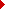 Órgano de contratación: Directora Gerente de la Agencia Navarra de Autonomía y Desarrollo de las PersonasDenominación: ACUERDO MARCO DEL SUMINISTRO DE PRODUCTOS DE LIMPIEZA Y ASEO PARA LOS CENTROS DEPENDIENTES DE LA AGENCIA NAVARRA DE AUTONOMIA Y DESARROLLO DE LAS PERSONASModalidad: Acuerdo marcoProcedimiento: AbiertoNº de licitadores: 12Códigos CPVCódigos CPVCódigos CPVCódigos CPVCódigos CPV3370000033700000Productos para la higiene personal3980000039800000Productos de limpieza y pulidoLotesLotesLotesLotesLotesLotesLotesLote 1:PRODUCTOS DE LIMPIEZAPRODUCTOS DE LIMPIEZAPRODUCTOS DE LIMPIEZAPRODUCTOS DE LIMPIEZAImporte:60.018,60 Euros60.018,60 Euros60.018,60 Euros60.018,60 EurosCPV: 39800000 - Productos de limpieza y pulido39800000 - Productos de limpieza y pulido39800000 - Productos de limpieza y pulido39800000 - Productos de limpieza y pulidoLote 2:DESINFECTANTES Y TRATAMIENTO DE SUELOSDESINFECTANTES Y TRATAMIENTO DE SUELOSDESINFECTANTES Y TRATAMIENTO DE SUELOSDESINFECTANTES Y TRATAMIENTO DE SUELOSImporte:24.315,50 Euros24.315,50 Euros24.315,50 Euros24.315,50 EurosCPV: 39800000 - Productos de limpieza y pulido39800000 - Productos de limpieza y pulido39800000 - Productos de limpieza y pulido39800000 - Productos de limpieza y pulidoLote 3:QUÍMICOS VARIOSQUÍMICOS VARIOSQUÍMICOS VARIOSQUÍMICOS VARIOSImporte:1.290,44 Euros1.290,44 Euros1.290,44 Euros1.290,44 EurosCPV: 39800000 - Productos de limpieza y pulido39800000 - Productos de limpieza y pulido39800000 - Productos de limpieza y pulido39800000 - Productos de limpieza y pulidoLote 4:ÚTILES DE LIMPIEZAÚTILES DE LIMPIEZAÚTILES DE LIMPIEZAÚTILES DE LIMPIEZAImporte:25.910,85 Euros25.910,85 Euros25.910,85 Euros25.910,85 EurosCPV: 39800000 - Productos de limpieza y pulido39800000 - Productos de limpieza y pulido39800000 - Productos de limpieza y pulido39800000 - Productos de limpieza y pulidoLote 5:CELULOSAS HIGIÉNICASCELULOSAS HIGIÉNICASCELULOSAS HIGIÉNICASCELULOSAS HIGIÉNICASImporte:31.141,42 Euros31.141,42 Euros31.141,42 Euros31.141,42 EurosCPV: 33700000 - Productos para la higiene personal33700000 - Productos para la higiene personal33700000 - Productos para la higiene personal33700000 - Productos para la higiene personal39800000 - Productos de limpieza y pulido39800000 - Productos de limpieza y pulido39800000 - Productos de limpieza y pulido39800000 - Productos de limpieza y pulidoLote 6:HIGIENE PERSONALHIGIENE PERSONALHIGIENE PERSONALHIGIENE PERSONALImporte:17.384,31 Euros17.384,31 Euros17.384,31 Euros17.384,31 EurosCPV: 33700000 - Productos para la higiene personal33700000 - Productos para la higiene personal33700000 - Productos para la higiene personal33700000 - Productos para la higiene personalLote 7:ÚTILES DE COCINAÚTILES DE COCINAÚTILES DE COCINAÚTILES DE COCINAImporte:3.772,98 Euros3.772,98 Euros3.772,98 Euros3.772,98 EurosCPV: 39800000 - Productos de limpieza y pulido39800000 - Productos de limpieza y pulido39800000 - Productos de limpieza y pulido39800000 - Productos de limpieza y pulidoLote 8:ESPONJAS JABONOSASESPONJAS JABONOSASESPONJAS JABONOSASESPONJAS JABONOSASImporte:13.879,80 Euros13.879,80 Euros13.879,80 Euros13.879,80 EurosCPV: 33700000 - Productos para la higiene personal33700000 - Productos para la higiene personal33700000 - Productos para la higiene personal33700000 - Productos para la higiene personalSelecciónEmpresa seleccionada de lote 1:Empresa seleccionada de lote 1:Eurovermon, S.L.Eurovermon, S.L.NIF:NIF:B20578860B20578860Importe: Importe: 0,00 Euros0,00 EurosFecha selección:Fecha selección:26/03/201826/03/2018Fecha publicación: Fecha publicación: 23/04/201823/04/2018Empresa seleccionada de lote 2:Empresa seleccionada de lote 2:Eurovermon, S.L.Eurovermon, S.L.NIF:NIF:B20578860B20578860Importe: Importe: 0,00 Euros0,00 EurosFecha selección:Fecha selección:26/03/201826/03/2018Fecha publicación: Fecha publicación: 23/04/201823/04/2018Empresa seleccionada de lote 2:Empresa seleccionada de lote 2:Sernatec, S.L.Sernatec, S.L.NIF:NIF:B31609175B31609175Importe: Importe: 0,00 Euros0,00 EurosFecha selección:Fecha selección:26/03/201826/03/2018Fecha publicación: Fecha publicación: 23/04/201823/04/2018Empresa seleccionada de lote 3:Empresa seleccionada de lote 3:Eurovermon, S.L.Eurovermon, S.L.NIF:NIF:B20578860B20578860Importe: Importe: 0,00 Euros0,00 EurosFecha selección:Fecha selección:26/03/201826/03/2018Fecha publicación: Fecha publicación: 23/04/201823/04/2018Empresa seleccionada de lote 3:Empresa seleccionada de lote 3:Sernatec, S.L.Sernatec, S.L.NIF:NIF:B31609175B31609175Importe: Importe: 0,00 Euros0,00 EurosFecha selección:Fecha selección:26/03/201826/03/2018Fecha publicación: Fecha publicación: 23/04/201823/04/2018Empresa seleccionada de lote 3:Empresa seleccionada de lote 3:SETLAND, S.L.SETLAND, S.L.NIF:NIF:B71034557B71034557Importe: Importe: 0,00 Euros0,00 EurosFecha selección:Fecha selección:26/03/201826/03/2018Fecha publicación: Fecha publicación: 23/04/201823/04/2018Empresa seleccionada de lote 4:Empresa seleccionada de lote 4:DesiertoDesiertoEmpresa seleccionada de lote 5:Empresa seleccionada de lote 5:DesiertoDesiertoEmpresa seleccionada de lote 6:Empresa seleccionada de lote 6:LEYDET, S.L.LEYDET, S.L.NIF:NIF:B31107444B31107444Importe: Importe: 0,00 Euros0,00 EurosFecha selección:Fecha selección:26/03/201826/03/2018Fecha publicación: Fecha publicación: 23/04/201823/04/2018Empresa seleccionada de lote 7:Empresa seleccionada de lote 7:Eurovermon, S.L.Eurovermon, S.L.NIF:NIF:B20578860B20578860Importe: Importe: 0,00 Euros0,00 EurosFecha selección:Fecha selección:26/03/201826/03/2018Fecha publicación: Fecha publicación: 23/04/201823/04/2018Empresa seleccionada de lote 7:Empresa seleccionada de lote 7:LEYDET, S.L.LEYDET, S.L.NIF:NIF:B31107444B31107444Importe: Importe: 0,00 Euros0,00 EurosFecha selección:Fecha selección:26/03/201826/03/2018Fecha publicación: Fecha publicación: 23/04/201823/04/2018Empresa seleccionada de lote 8:Empresa seleccionada de lote 8:BARNA IMPORT MEDICA, S.A.BARNA IMPORT MEDICA, S.A.NIF:NIF:A58001686A58001686Importe: Importe: 0,00 Euros0,00 EurosFecha selección:Fecha selección:26/03/201826/03/2018Fecha publicación: Fecha publicación: 23/04/201823/04/2018Empresa seleccionada de lote 8:Empresa seleccionada de lote 8:Sernatec, S.L.Sernatec, S.L.NIF:NIF:B31609175B31609175Importe: Importe: 0,00 Euros0,00 EurosFecha selección:Fecha selección:26/03/201826/03/2018Fecha publicación: Fecha publicación: 23/04/201823/04/2018Empresa seleccionada de lote 8:Empresa seleccionada de lote 8:Textil Planas Oliveras, S.A. (TEXPOL)Textil Planas Oliveras, S.A. (TEXPOL)NIF:NIF:A08564502A08564502Importe: Importe: 0,00 Euros0,00 EurosFecha selección:Fecha selección:26/03/201826/03/2018Fecha publicación: Fecha publicación: 23/04/201823/04/2018Importe total: Importe total: 0,00 Euros IVA excluido0,00 Euros IVA excluido